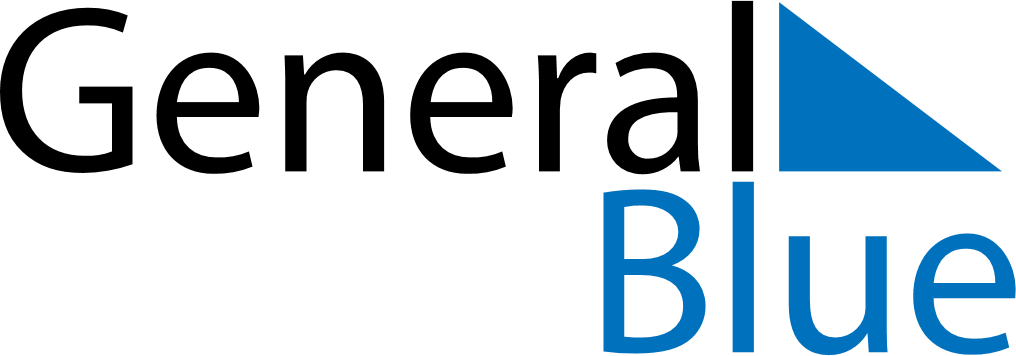 May 2024May 2024May 2024May 2024SerbiaSerbiaSerbiaSundayMondayTuesdayWednesdayThursdayFridayFridaySaturday12334Labour DayLabour DayOrthodox Good FridayOrthodox Good Friday56789101011Orthodox EasterOrthodox Easter MondayVictory Day1213141516171718192021222324242526272829303131